                   Российская неделя школьного питания                                  С 11 по 15 декабря 2023года.      В рамках недели школьного питания в МБОУ ООШ № 8 имени Ищенко Ф.Ф. станицы Бесленеевской были проведены следующие мероприятия:                         12.12.2023г. классный час на тему: «О здоровом питании»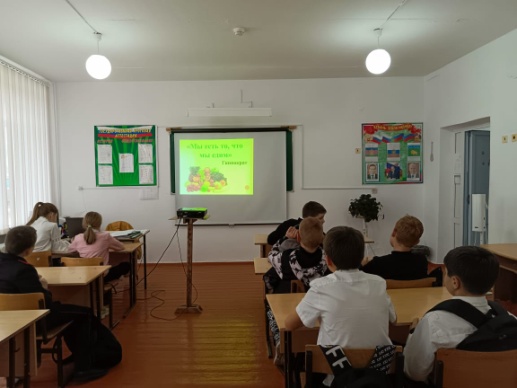 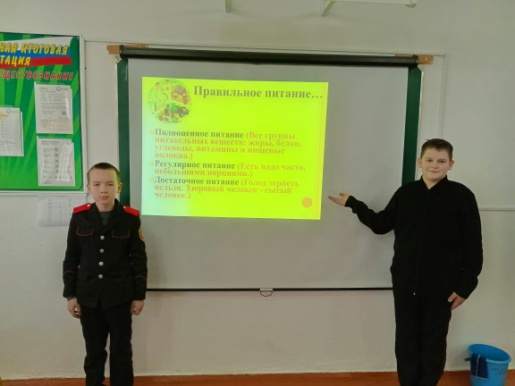 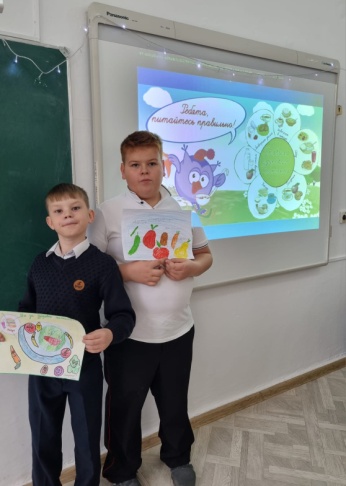                                     13.12.23 дегустация блюд в школьной столовой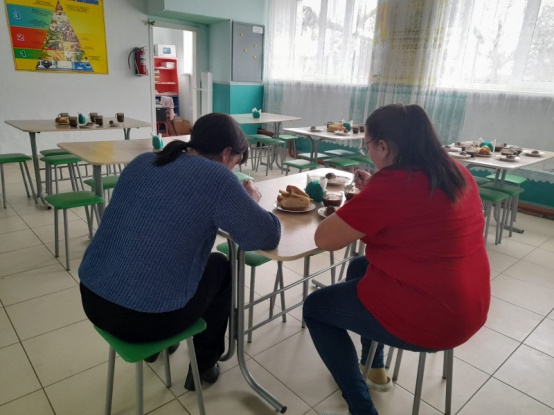 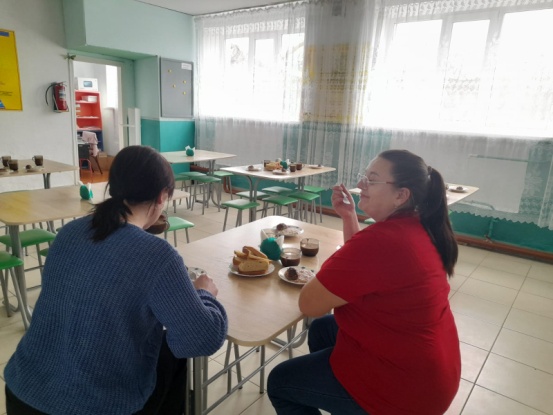 11.1223-15.11.23 организация флипчарта «Доска эмоций»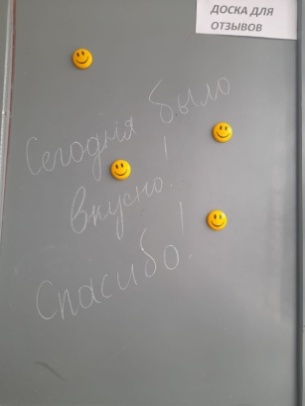 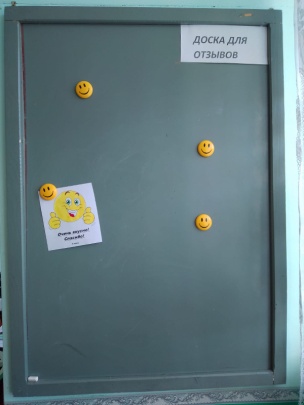 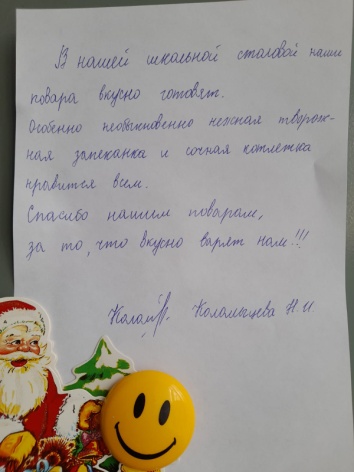                                          14.12.23 рисунки на тему : «О здоровом питании»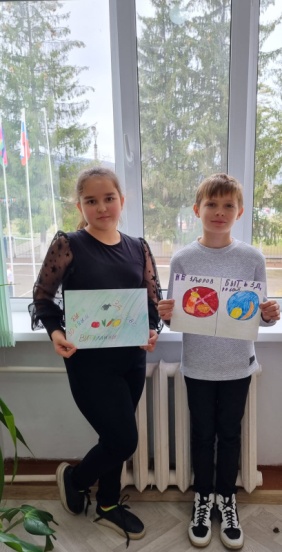 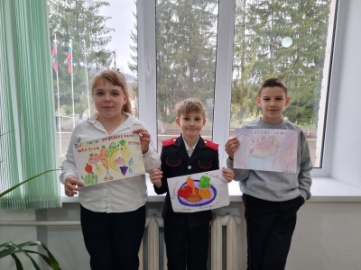 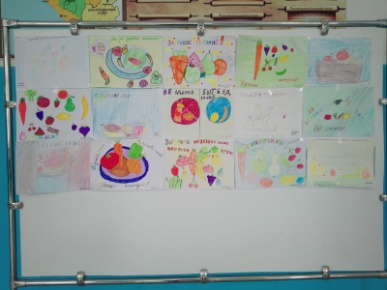 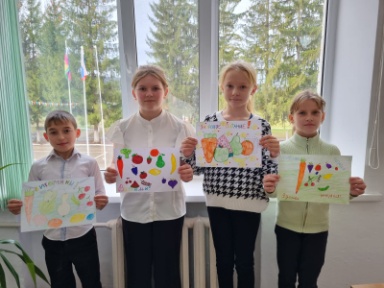          15.12.23 Анкета для родителей «Удовлетворенность родителей качеством услуг          организации питания»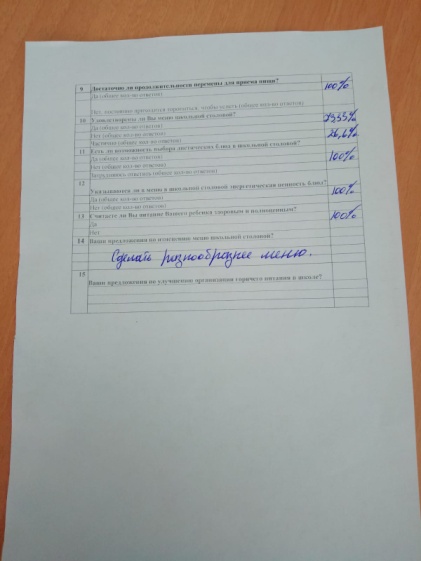 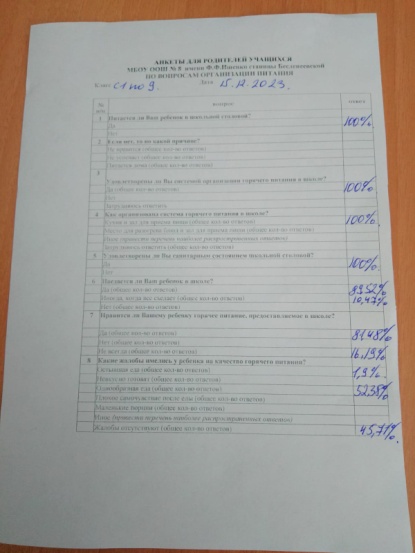 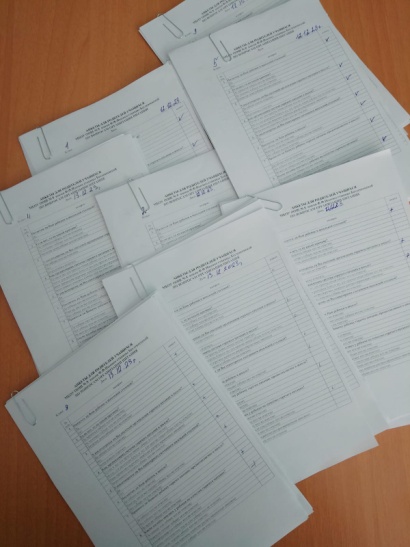 